投 标 保 函保函编号：        （招标人名称）： 鉴于        （投标人名称）（以下称“投标人”）于     年     月     日参加        （项目名称）监理招标的投标，         （担保人名称，以下简称“我方”）无条件地、不可撤销地保证：若投标人在投标有效期内撤销投标文件，中标后无正当理由不与招标人订立合同，在签订合同时向招标人提出附加条件，不按照招标文件要求提交履约保证金，或者发生招标文件明确规定可以不予退还投标保证金的其他情形，我方承担保证责任。收到你方书面通知后，我方在7日内向你方无条件支付人民币（大写）     。 本保函在投标有效期内保持有效。要求我方承担保证责任的通知应在投标有效期内送达我方。 担保人名称:                     (盖单位章)法定代表人或委托代理人:         (签字或盖章)地址:                     邮政编码:                  电话:                  年     月     日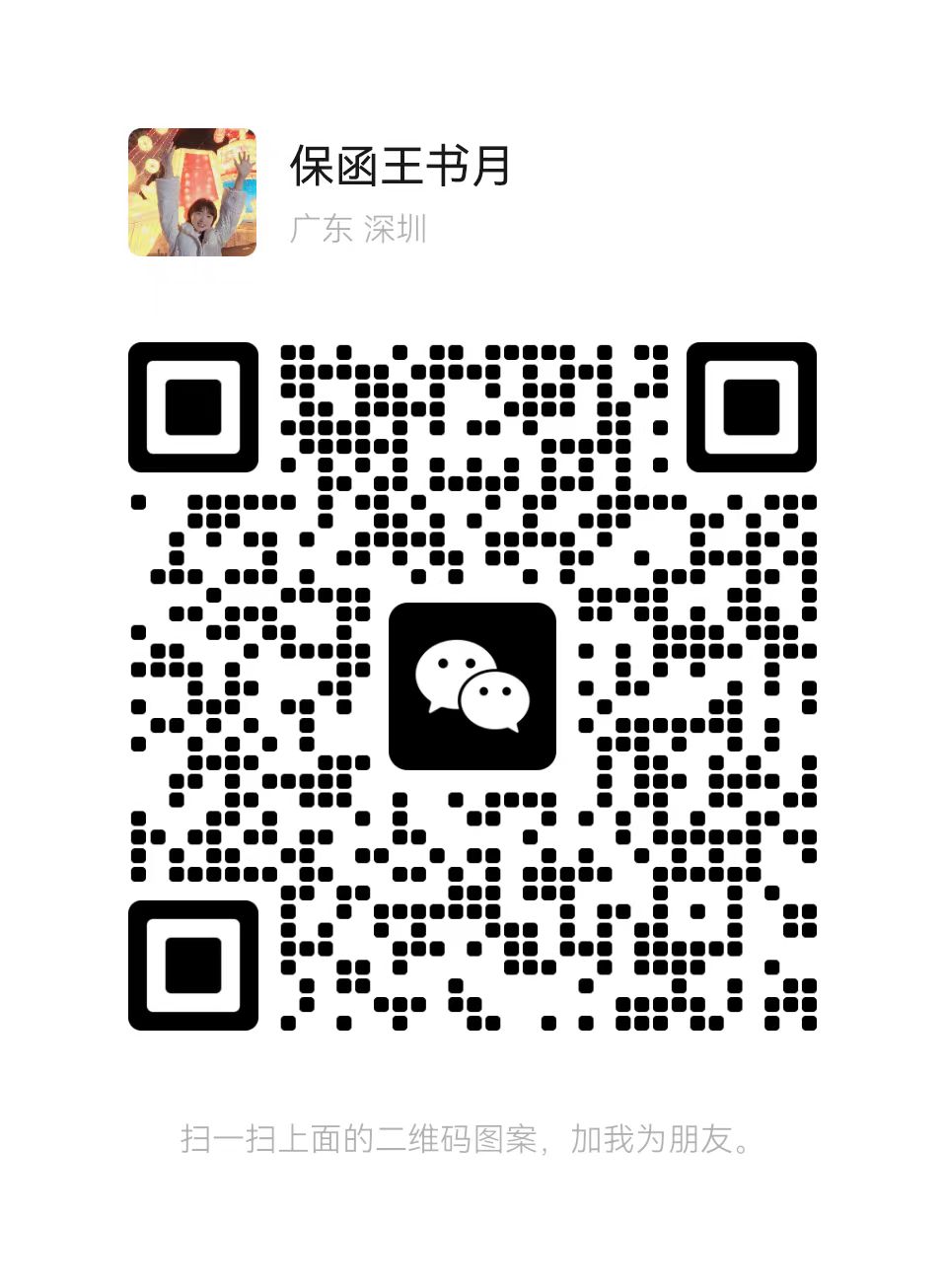 